 （様式２）合唱部門舞台配置等希望表（単独・小合同出演校用）　　※出演順（　　　　） 【ステージ配置図】【プログラム】 ふりがな演奏形態混 声 ・ 女 声 ・ 男 声     （　　　　　）名出演団体名(学校名)演奏形態混 声 ・ 女 声 ・ 男 声     （　　　　　）名　　　　　　　　　 ふりがな 団 体 代 表 者   氏    名　　　　　　　　　 ふりがな 団 体 代 表 者   氏    名ふりがなふりがな指揮者名伴奏者名     Ｂ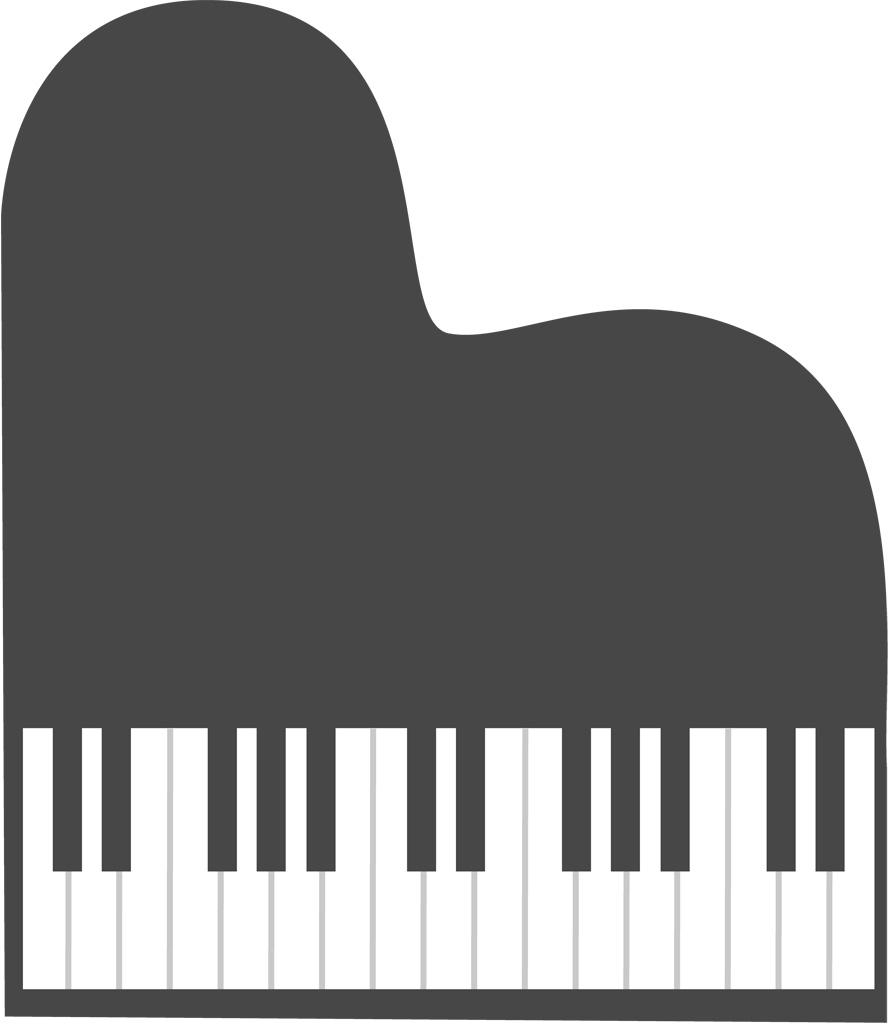 　　　 　　　　　　　　　　　　Ａ○　　　　　　　　　　　　　　○     Ｂ　　　 　　　　　　　　　　　　Ａ○　　　　　　　　　　　　　　○     Ｂ　　　 　　　　　　　　　　　　Ａ○　　　　　　　　　　　　　　○     Ｂ　　　 　　　　　　　　　　　　Ａ○　　　　　　　　　　　　　　○     Ｂ　　　 　　　　　　　　　　　　Ａ○　　　　　　　　　　　　　　○     Ｂ　　　 　　　　　　　　　　　　Ａ○　　　　　　　　　　　　　　○     Ｂ　　　 　　　　　　　　　　　　Ａ○　　　　　　　　　　　　　　○     Ｂ　　　 　　　　　　　　　　　　Ａ○　　　　　　　　　　　　　　○     Ｂ　　　 　　　　　　　　　　　　Ａ○　　　　　　　　　　　　　　○     Ｂ　　　 　　　　　　　　　　　　Ａ○　　　　　　　　　　　　　　○     Ｂ　　　 　　　　　　　　　　　　Ａ○　　　　　　　　　　　　　　○     Ｂ　　　 　　　　　　　　　　　　Ａ○　　　　　　　　　　　　　　○ 間口１６ｍ　奥行き９ｍ　雛壇２段 間口１６ｍ　奥行き９ｍ　雛壇２段 間口１６ｍ　奥行き９ｍ　雛壇２段 間口１６ｍ　奥行き９ｍ　雛壇２段 間口１６ｍ　奥行き９ｍ　雛壇２段ピアノ要 ・ 不要要 ・ 不要ピアノ位置ピアノ位置 Ａ ・ Ｂ Ａ ・ Ｂ Ａ ・ Ｂピアノ開閉ピアノ開閉　全開・半開・１／４開・全閉　全開・半開・１／４開・全閉譜めくり用椅子譜めくり用椅子 要 ・ 不要 要 ・ 不要指揮台指揮台 要 ・ 不要 要 ・ 不要 要 ・ 不要指揮者用譜面台指揮者用譜面台 要 ・ 不要ピアノ以外の伴奏楽器やその他必要なもの（椅子・譜面台などの数）ピアノ以外の伴奏楽器やその他必要なもの（椅子・譜面台などの数）ピアノ以外の伴奏楽器やその他必要なもの（椅子・譜面台などの数）ピアノ以外の伴奏楽器やその他必要なもの（椅子・譜面台などの数）ピアノ以外の伴奏楽器やその他必要なもの（椅子・譜面台などの数）ピアノ以外の伴奏楽器やその他必要なもの（椅子・譜面台などの数）ピアノ以外の伴奏楽器やその他必要なもの（椅子・譜面台などの数）ピアノ以外の伴奏楽器やその他必要なもの（椅子・譜面台などの数）ピアノ以外の伴奏楽器やその他必要なもの（椅子・譜面台などの数）ピアノ以外の伴奏楽器やその他必要なもの（椅子・譜面台などの数）ピアノ以外の伴奏楽器やその他必要なもの（椅子・譜面台などの数）ピアノ以外の伴奏楽器やその他必要なもの（椅子・譜面台などの数）曲順ふりがな曲           名ふりがな作詞・作詩者ふりがな作詞・作詩者ふりがな作曲者ふりがな編曲者 １ ２ ３ ４演　奏　時　間13分以内（演奏開始から終了まで、曲間を含む。）演　奏　時　間13分以内（演奏開始から終了まで、曲間を含む。）演　奏　時　間13分以内（演奏開始から終了まで、曲間を含む。）          　  分　　　　　　　秒          　  分　　　　　　　秒          　  分　　　　　　　秒